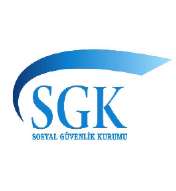 SOSYAL GÜVENLİK KURUMU BAŞKANLIĞI İdarelerce e-Borç Sorgulama Yetki Talep FormuYukarıda yazılı bütün bilgilerin doğru olduğunu beyan eder, bu bilgiler doğrutusunda yetkili kullanıcı olarak yukarıda belirttiğim kişiye "KULLANICI KODU" ve "KULLANICI ŞİFRESİ"nin verilmesini arz/rica ederim.Tarih:1- KURUM/KURULUŞ/BANKAYA AİT BİLGİLER1- KURUM/KURULUŞ/BANKAYA AİT BİLGİLER1- KURUM/KURULUŞ/BANKAYA AİT BİLGİLER1- KURUM/KURULUŞ/BANKAYA AİT BİLGİLER1- KURUM/KURULUŞ/BANKAYA AİT BİLGİLER1- KURUM/KURULUŞ/BANKAYA AİT BİLGİLERÜnvanı :Vergi Dairesi:Vergi No:Adres Bilgileri:Cadde/ Sokak:Mahalle/Semt:Dış Kapı :İç Kapı :Posta Kodu:İl:İlçe :Telefon / Faks / e-PostaTelefon / Faks / e-PostaTelefon / Faks / e-PostaTelefon / Faks / e-PostaTelefon / Faks / e-PostaTelefon / Faks / e-PostaTel:Faks :e-Posta :@2- YETKİLİ KULLANICIYA AİT BİLGİLER2- YETKİLİ KULLANICIYA AİT BİLGİLER2- YETKİLİ KULLANICIYA AİT BİLGİLER2- YETKİLİ KULLANICIYA AİT BİLGİLERT.C. Kimlik No :Baba Adı :Adı :Ana Adı:Soyadı :Doğum Tarihi :Doğum Yeri :Cilt No:Nüfusa Kay. Old. İl :Sıra No:Nüfusa Kay. Old. İlçe:Aile sıra No:Kurum/Kuruluş/Banka YetkilisininKullanıcı Kodu Verilecek YetkilininAdı Soyadı/Ünvanı/İmzası/MühürAdı Soyadı/Ünvanı/İmzası